Junior Immersion Application 2019-2020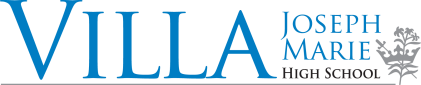 Please turn in this page, completed and signed. Name: ______________________________________ Class year: must be 2021Email: ________________________________ Phone:_____________________Please check all dates for Junior Immersion you are able to attend. If there are dates you cannot attend, explain why in the space below. There will also be a mandatory meeting the week before each trip at 7:15am. Please keep in mind spring sports begin** insert date. _____October 10-11 (Pre-trip meeting: 10/1) ______February 28 (Pre-trip meeting: 2/19) _____ April 2-3 (Pre-trip meeting: 3/25)Why:_______________________________________________________________________What has been the most impactful Mission and Ministry event or program to you?  (You may also list something else that impacted your understanding of service, social justice, and solidarity.) ______________________________________________________________________________________________________________________________________________________I understand the mission of this Immersion experience. I will be present, ready to learn, and ready to serve. I understand I will not have my cell phone with me during the trip. I will notify my teachers of my absence from classes 3 weeks prior to going. If I have any other overlapping commitments I will notify those people involved upon my acceptance. (If applicable: I have approved the dates for which I said I am available with the coach for that season or the Athletic Director.)Student Signature: ________________________________ Date: ________Parent Signature: ________________________________ Date: ________Coach/Athletic Director Signature: _______________________________ Date: _________Application questions: Please type your responses.What is your definition of social justice? How have you interacted with social justice in your life? How does faith impact your understanding of social justice? Please explain why you want to attend the Junior Immersion and what you hope to gain from this experience.What have you learned in Theology III that you are eager to see or experience on this Immersion?Applications are due by 3:00pm on September 23, 2019 to Mrs. McCarthy (smccarthy@vjmhs.org), or Mrs. Weaver (sweaver@vjmhs.org). 